Etude sur les signaux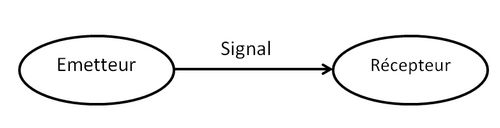 Grâce aux signaux on peut transmettre une information. Pour transmettre l'information, il faut toujours : un émetteur, le signal émis et un récepteur.Il existe plusieurs sortes de signaux. Le plus souvent : signaux lumineux, signaux sonores. Pour info : vitesse de la lumière= 300 000 000 m/s (3 x 108 m/s). Vitesse du son dans l’air = 340 m/sDifférence entre les sons ?Son émis par la voix vient des cordes vocales : nombre de fois que les cordes vocales vibrent en 1 s : la fréquence.Son caractérisé (connu) par sa fréquence F en Hertz : Hz et son niveau sonore en décibel :dB.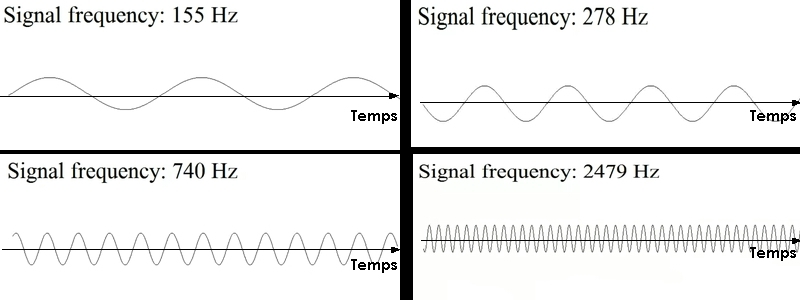 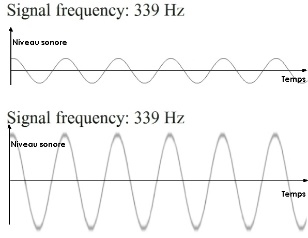 Plus un son est fort plus le niveau sonore est grand.Plus un son est aigu plus la fréquence F est grande.Différence entre les lumières ?Pour la lumière aussi, il existe des différences entre les lumières. Il y a même des lumières que l'on ne voit pas .Lumière caractérisée (connue) par sa fréquence en Hertz. Lumières différentes ont fréquences différentes. Pour lumières non visibles, fréquence que l'œil ne peut pas percevoir. Infra Rouge, UltraViolet, …Important : la fréquence F en Hertz (Hz), c'est le nombre de "vagues" en 1 s.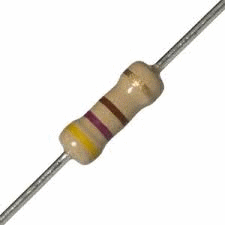 Dans l’industrie, un grand nombre d’émetteur ou de récepteur électroniques contiennent des résistances.Une résistance R : dipôle qui permet de faire varier le courant dans le circuit. Plus la valeur de la R est grande, plus le courant dans le circuit est petit. La valeur d'une R se compte en Ohms :  ΩEtude sur les signauxGrâce aux signaux on peut transmettre une information. Pour transmettre l'information, il faut toujours : un émetteur, le signal émis et un récepteur.Il existe plusieurs sortes de signaux. Le plus souvent : signaux lumineux, signaux sonores. Pour info : vitesse de la lumière= 300 000 000 m/s (3 x 108 m/s). Vitesse du son dans l’air = 340 m/sDifférence entre les sons ?Son émis par la voix vient des cordes vocales : nombre de fois que les cordes vocales vibrent en 1 s : la fréquence.Son caractérisé (connu) par sa fréquence F en Hertz : Hz et son niveau sonore en décibel :dB.Plus un son est fort plus le niveau sonore est grand.Plus un son est aigu plus la fréquence F est grande.Différence entre les lumières ?Pour la lumière aussi, il existe des différences entre les lumières. Il y a même des lumières que l'on ne voit pas .Lumière caractérisée (connue) par sa fréquence en Hertz. Lumières différentes ont fréquences différentes. Pour lumières non visibles, fréquence que l'œil ne peut pas percevoir. Infra Rouge, UltraViolet, …Important : la fréquence F en Hertz (Hz), c'est le nombre de "vagues" en 1 s.Dans l’industrie, un grand nombre d’émetteur ou de récepteur électroniques contiennent des résistances.Une résistance R : dipôle qui permet de faire varier le courant dans le circuit. Plus la valeur de la R est grande, plus le courant dans le circuit est petit. La valeur d'une R se compte en Ohms :  Ω